Publicado en Ciudad de México el 14/07/2020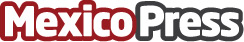 HealthCheck al cuidado de los trabajadores en tiempos de pandemiaHealthCheck es un desarrollo de NEORIS, aceleradora digital de origen mexicano. A un mes de su lanzamiento la herramienta es usada en 16 países de África, América, Asia y Europa. En México, ayuda a cuidar la salud de los más de 10 mil empleados de CemexDatos de contacto:Norma Aparicio55 5511 7960Nota de prensa publicada en: https://www.mexicopress.com.mx/healthcheck-al-cuidado-de-los-trabajadores-en Categorías: Sociedad E-Commerce Recursos humanos Ciudad de México http://www.mexicopress.com.mx